РЕШЕНИЕ                                                                     
Глазовской городской Думы 
седьмого созыва№ 408							                      27 сентября 2023 года	Об обращении в Государственный Совет Удмуртской Республики  с предложением о внесении законодательной инициативы в Государственную Думу Федерального собрания Российской Федерации о внесении изменений в Федеральный закон от 12.01.1995 № 5-ФЗ «О ветеранах»Руководствуясь Уставом муниципального образования «Город Глазов», Глазовская городская Дума решает:1. Утвердить прилагаемый текст обращения в Государственный Совет Удмуртской Республики.2. Поручить Председателю Глазовской городской Думы Волкову И.А. представлять интересы Глазовской городской Думы при рассмотрении данного вопроса.ПредседательГлазовской городской Думы		     И.А. Волковгород Глазов«27» сентября 2023 годаУтвержденорешением Глазовской городской Думы                                                                 от 27.09.2023 № 408Обращение в Государственный Совет Удмуртской Республики  с предложением о внесении законодательной инициативы в Государственную Думу Федерального собрания Российской Федерации о внесении изменений в Федеральный закон от 12.01.1995 № 5-ФЗ «О ветеранах»В соответствии с пп.3 п.1 ст.16 Федерального закона от 12.01.1995 N 5-ФЗ «О ветеранах» ветераны боевых действий, нуждающиеся в улучшении жилищных условий, вставшие на учет до 01.01.2005 года обеспечиваются жильем за счет средств федерального бюджета – им предоставляется единовременная денежная выплата на строительство или приобретение жилого помещения.Ветераны боевых действий, вставшие на учет после 01.01.2005 года, обеспечиваются жильем в соответствии с жилищным законодательством Российской Федерации, то есть в порядке общей очереди.Ветераны боевых действий, вставшие на учет в качестве нуждающихся в улучшении жилищных  условий после 01.01.2005 года, согласно Жилищного кодекса РФ должны быть признаны малоимущими.Таким образом, ветераны боевых действий, вставшие на учет в качестве нуждающихся в улучшении жилищных  условий после 01.01.2005 года, ограничены в реализации права на государственную поддержку в улучшении жилищных условий наравне с ветеранами боевых действий, вставших на учет до 01.01.2005 года. Мерами, которые повлияют на решение проблемных вопросов, станет внесение изменений в статьи Федерального закона от 12.01.1995 № 5-ФЗ «О ветеранах» в редакции, изложенной согласно приложению.Приложение к Обращению в Государственный Совет Удмуртской Республики  с предложением о внесении законодательной инициативы в Государственную Думу Федерального собрания Российской Федерации о внесении изменений в Федеральный закон от 12.01.1995 № 5-ФЗ «О ветеранах» Предлагаемые изменения в Федеральный закон от 12.01.1995 № 5-ФЗ «О ветеранах»Городская Дума муниципального образования «Городской округ «Город Глазов» Удмуртской Республики» (Глазовская городская Дума)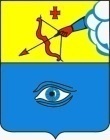 Удмурт Элькуныс «Глазкар» кар округ» муниципал кылдытэтлэн кар Думаез(Глазкар Дума)№ п\пНаименование статьи, пункта, подпунктаДействующая редакцияПредлагаемая редакция1пп.4 п.1 ст.144) обеспечение за счет средств федерального бюджета жильем инвалидов Великой Отечественной войны, нуждающихся в улучшении жилищных условий, инвалидов боевых действий, нуждающихся в улучшении жилищных условий и вставших на учет до 1 января 2005 года, которое осуществляется в соответствии с положениями статьи 23.2 настоящего Федерального закона. Инвалиды Великой Отечественной войны имеют право на получение мер социальной поддержки по обеспечению жильем один раз. Инвалиды боевых действий, вставшие на учет после 1 января 2005 года, обеспечиваются жильем в соответствии с жилищным законодательством Российской Федерации. Инвалиды Великой Отечественной войны обеспечиваются жильем независимо от их имущественного положения;4) обеспечение за счет средств федерального бюджета жильем инвалидов Великой Отечественной войны, инвалидов боевых действий, нуждающихся в улучшении жилищных условий, которое осуществляется в соответствии с положениями статьи 23.2 настоящего Федерального закона. Инвалиды Великой Отечественной войны, инвалиды боевых действий имеют право на получение мер социальной поддержки по обеспечению жильем один раз. Инвалиды Великой Отечественной войны, инвалиды боевых действий обеспечиваются жильем независимо от их имущественного положения;2пп.3 п.1 ст.163) обеспечение за счет средств федерального бюджета жильем ветеранов боевых действий, нуждающихся в улучшении жилищных условий, вставших на учет до 1 января 2005 года, которое осуществляется в соответствии с положениями статьи 23.2 настоящего Федерального закона. Ветераны боевых действий, вставшие на учет после 1 января 2005 года, обеспечиваются жильем в соответствии с жилищным законодательством Российской Федерации;3) обеспечение за счет средств федерального бюджета жильем ветеранов боевых действий, нуждающихся в улучшении жилищных условий, которое осуществляется в соответствии с положениями статьи 23.2 настоящего Федерального закона. Ветераны боевых действий имеют право на получение мер социальной поддержки по обеспечению жильем один раз, при этом обеспечение жильем осуществляется независимо от их имущественного положения;3пп.8 п.2 ст.168) обеспечение за счет средств федерального бюджета жильем инвалидов боевых действий в случае выселения из занимаемых ими служебных жилых помещений, вставших на учет до 1 января 2005 года, которое осуществляется в соответствии с положениями статьи 23.2 настоящего Федерального закона. Инвалиды боевых действий, вставшие на учет после 1 января 2005 года, обеспечиваются жильем в соответствии с жилищным законодательством Российской Федерации.8) обеспечение за счет средств федерального бюджета жильем инвалидов боевых действий в случае выселения из занимаемых ими служебных жилых помещений, которое осуществляется в соответствии с положениями статьи 23.2 настоящего Федерального закона. 4пп.4 п.1 ст.214) обеспечение за счет средств федерального бюджета жильем членов семей погибших (умерших) инвалидов Великой Отечественной войны и участников Великой Отечественной войны, нуждающихся в улучшении жилищных условий, членов семей погибших (умерших) инвалидов боевых действий и ветеранов боевых действий, нуждающихся в улучшении жилищных условий и вставших на учет до 1 января 2005 года, которое осуществляется в соответствии с положениями статьи 23.2 настоящего Федерального закона. Члены семей погибших (умерших) инвалидов Великой Отечественной войны и участников Великой Отечественной войны имеют право на получение мер социальной поддержки по обеспечению жильем один раз. Члены семей погибших (умерших) инвалидов боевых действий и ветеранов боевых действий, вставшие на учет после 1 января 2005 года, обеспечиваются жильем в соответствии с жилищным законодательством Российской Федерации. Члены семей погибших (умерших) инвалидов Великой Отечественной войны и участников Великой Отечественной войны обеспечиваются жильем независимо от их имущественного положения;4) обеспечение за счет средств федерального бюджета жильем членов семей погибших (умерших) инвалидов Великой Отечественной войны и участников Великой Отечественной войны, членов семей погибших (умерших) инвалидов боевых действий и ветеранов боевых действий, нуждающихся в улучшении жилищных условий, которое осуществляется в соответствии с положениями статьи 23.2 настоящего Федерального закона. Члены семей погибших (умерших) инвалидов Великой Отечественной войны и участников Великой Отечественной войны,  члены семей погибших (умерших) инвалидов боевых действий и ветеранов боевых действий имеют право на получение мер социальной поддержки по обеспечению жильем один раз. Члены семей погибших (умерших) инвалидов Великой Отечественной войны и участников Великой Отечественной войны, члены семей погибших (умерших) инвалидов боевых действий и ветеранов боевых действий обеспечиваются жильем независимо от их имущественного положения;5п.1 ст.23.21. Российская Федерация передает для осуществления органам государственной власти субъектов Российской Федерации полномочия по предоставлению мер социальной поддержки по оплате жилищно-коммунальных услуг, установленных статьями 14 - 16, 18 и 21 настоящего Федерального закона, полномочия по обеспечению жильем в соответствии со статьями 14, 16 и 21 настоящего Федерального закона категорий граждан, нуждающихся в улучшении жилищных условий и вставших на учет до 1 января 2005 года, и полномочия по обеспечению жильем в соответствии со статьями 14, 15, 17 - 19 и 21 настоящего Федерального закона категорий граждан, нуждающихся в улучшении жилищных условий.1. Российская Федерация передает для осуществления органам государственной власти субъектов Российской Федерации полномочия по предоставлению мер социальной поддержки по оплате жилищно-коммунальных услуг, установленных статьями 14 - 16, 18 и 21 настоящего Федерального закона, и полномочия по обеспечению жильем в соответствии со статьями 14, 15, 16, 17 - 19 и 21 настоящего Федерального закона категорий граждан, нуждающихся в улучшении жилищных условий.6п.3.2 ст.23.23.2. По письменным заявлениям указанных в подпункте 3 пункта 3 настоящей статьи граждан, нуждающихся в улучшении жилищных условий и вставших на учет до 1 января 2005 года, обеспечение жильем может осуществляться путем предоставления им единовременной денежной выплаты на строительство или приобретение жилого помещения, размер которой определяется исходя из общей площади жилья 18 квадратных метров и средней рыночной стоимости 1 квадратного метра общей площади жилья по субъекту Российской Федерации, устанавливаемой федеральным органом исполнительной власти, уполномоченным Правительством Российской Федерации.3.2. По письменным заявлениям указанных в подпункте 3 пункта 3 настоящей статьи граждан, нуждающихся в улучшении жилищных условий, обеспечение жильем может осуществляться путем предоставления им единовременной денежной выплаты на строительство или приобретение жилого помещения, размер которой определяется исходя из общей площади жилья 18 квадратных метров и средней рыночной стоимости 1 квадратного метра общей площади жилья по субъекту Российской Федерации, устанавливаемой федеральным органом исполнительной власти, уполномоченным Правительством Российской Федерации.7п.10 ст.23.210. Контроль за расходованием средств осуществляется федеральным органом исполнительной власти, осуществляющим функции по контролю и надзору в финансово-бюджетной сфере, федеральным органом исполнительной власти, осуществляющим функции по контролю и надзору в сфере труда и социальной защиты населения (в части переданных в соответствии с настоящей статьей полномочий по предоставлению мер социальной поддержки по оплате жилищно-коммунальных услуг, установленных статьями 14 - 16, 18 и 21 настоящего Федерального закона), федеральным органом исполнительной власти, осуществляющим функции по выработке и реализации государственной политики и нормативно-правовому регулированию в сфере строительства, жилищной политики и жилищно-коммунального хозяйства (в части переданных в соответствии с настоящей статьей полномочий по обеспечению жильем в соответствии со статьями 14, 16 и 21 настоящего Федерального закона категорий граждан, нуждающихся в улучшении жилищных условий и вставших на учет до 1 января 2005 года, и полномочий по обеспечению жильем в соответствии со статьями 14, 15, 17 - 19 и 21 настоящего Федерального закона категорий граждан, нуждающихся в улучшении жилищных условий), Счетной палатой Российской Федерации.10. Контроль за расходованием средств осуществляется федеральным органом исполнительной власти, осуществляющим функции по контролю и надзору в финансово-бюджетной сфере, федеральным органом исполнительной власти, осуществляющим функции по контролю и надзору в сфере труда и социальной защиты населения (в части переданных в соответствии с настоящей статьей полномочий по предоставлению мер социальной поддержки по оплате жилищно-коммунальных услуг, установленных статьями 14 - 16, 18 и 21 настоящего Федерального закона), федеральным органом исполнительной власти, осуществляющим функции по выработке и реализации государственной политики и нормативно-правовому регулированию в сфере строительства, жилищной политики и жилищно-коммунального хозяйства (в части переданных в соответствии с настоящей статьей полномочий по обеспечению жильем в соответствии со статьями 14, 15, 16, 17-19 и 21 настоящего Федерального закона категорий граждан, нуждающихся в улучшении жилищных условий, Счетной палатой Российской Федерации.8п.10.2 ст.23.210.2. Федеральный орган исполнительной власти, осуществляющий функции по выработке и реализации государственной политики и нормативно-правовому регулированию в сфере строительства, жилищной политики и жилищно-коммунального хозяйства, издает обязательные для исполнения органами исполнительной власти субъектов Российской Федерации методические указания по осуществлению переданных в соответствии с настоящей статьей полномочий по обеспечению жильем в соответствии со статьями 14, 16 и 21 настоящего Федерального закона категорий граждан, нуждающихся в улучшении жилищных условий и вставших на учет до 1 января 2005 года, и полномочий по обеспечению жильем в соответствии со статьями 14, 15, 17 - 19 и 21 настоящего Федерального закона категорий граждан, нуждающихся в улучшении жилищных условий.10.2. Федеральный орган исполнительной власти, осуществляющий функции по выработке и реализации государственной политики и нормативно-правовому регулированию в сфере строительства, жилищной политики и жилищно-коммунального хозяйства, издает обязательные для исполнения органами исполнительной власти субъектов Российской Федерации методические указания по осуществлению переданных в соответствии с настоящей статьей полномочий по обеспечению жильем в соответствии со статьями 14, 15, 16, 17 - 19 и 21 настоящего Федерального закона категорий граждан, нуждающихся в улучшении жилищных условий.9п.11.1 ст.23.211.1. Определение порядка предоставления жилых помещений (по договору социального найма либо в собственность), а также единовременной денежной выплаты на строительство или приобретение жилого помещения указанным в подпункте 3 пункта 3 настоящей статьи гражданам, нуждающимся в улучшении жилищных условий и вставшим на учет до 1 января 2005 года, устанавливается законодательством субъектов Российской Федерации.11.1. Определение порядка предоставления жилых помещений (по договору социального найма либо в собственность), а также единовременной денежной выплаты на строительство или приобретение жилого помещения указанным в подпункте 3 пункта 3 настоящей статьи гражданам, нуждающимся в улучшении жилищных условий, устанавливается законодательством субъектов Российской Федерации.